Třídní EKOKODEX 
1. stupně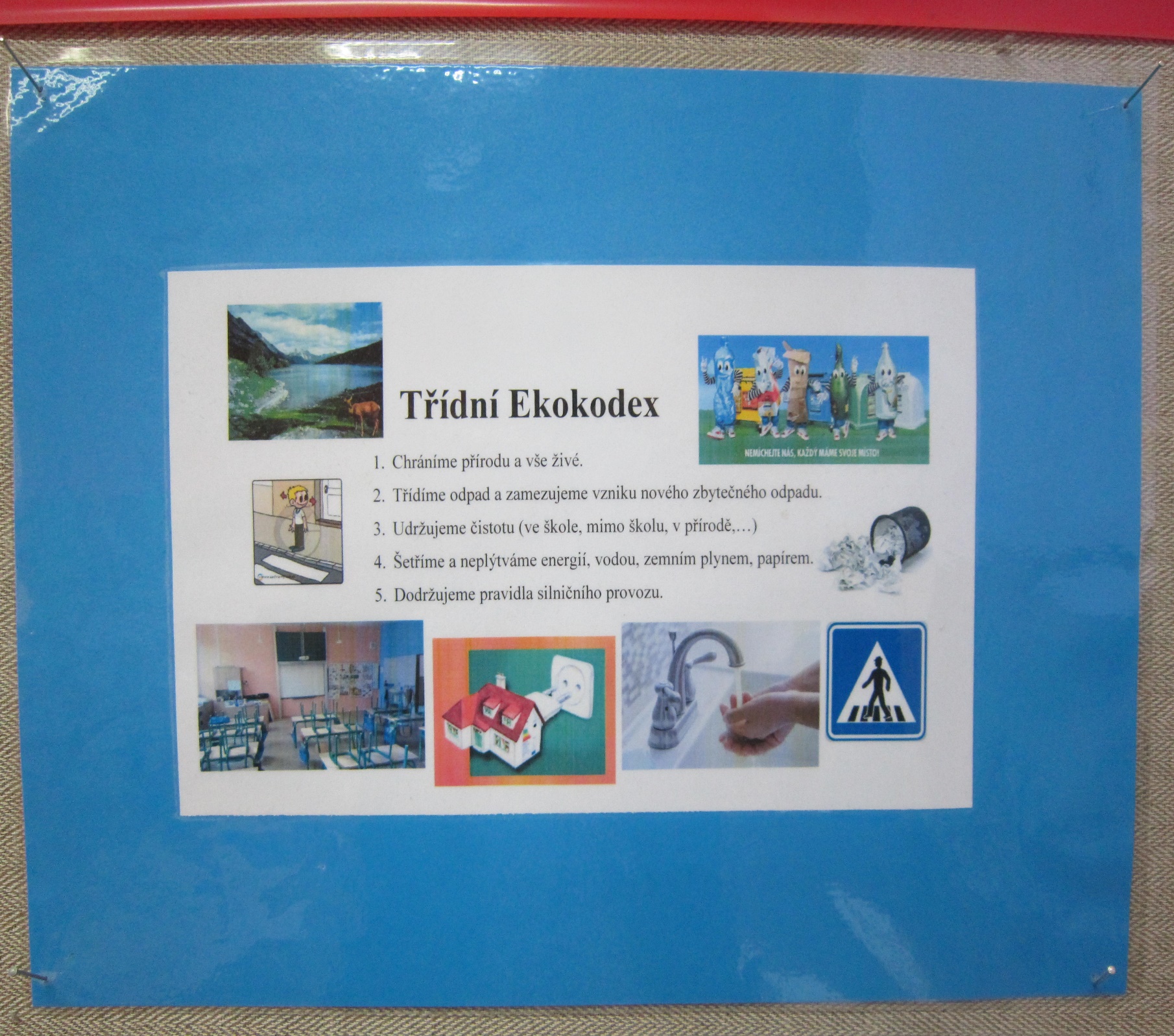 